Long term plan unitLESSON: Reading for pleasureLong term plan unitLESSON: Reading for pleasureLong term plan unitLESSON: Reading for pleasureDate: 23.01.2020Date: 23.01.2020Date: 23.01.2020Teacher name:  Maguazova Zh.B.Teacher name:  Maguazova Zh.B.Teacher name:  Maguazova Zh.B.Grade: 7 VGrade: 7 VGrade: 7 VNumber present : Absent : -Absent : -Theme of the lesson:             ‘’My favorite book’’Theme of the lesson:             ‘’My favorite book’’Theme of the lesson:             ‘’My favorite book’’Theme of the lesson:             ‘’My favorite book’’Theme of the lesson:             ‘’My favorite book’’Theme of the lesson:             ‘’My favorite book’’Learning objectives(s) that this lesson is contributing toLearning objectives(s) that this lesson is contributing to7.L8 understand supported narratives on a wide range of general and curricular topics7.C8 develop intercultural awareness through reading and discussion7.S8 recount some extended stories and events on a growing range of general and curricular topics7.L8 understand supported narratives on a wide range of general and curricular topics7.C8 develop intercultural awareness through reading and discussion7.S8 recount some extended stories and events on a growing range of general and curricular topics7.L8 understand supported narratives on a wide range of general and curricular topics7.C8 develop intercultural awareness through reading and discussion7.S8 recount some extended stories and events on a growing range of general and curricular topics7.L8 understand supported narratives on a wide range of general and curricular topics7.C8 develop intercultural awareness through reading and discussion7.S8 recount some extended stories and events on a growing range of general and curricular topicsLesson objectives Lesson objectives All learners will be able to:  understand the meaning of the topic, get acquainted with the active vocabularies.All learners will be able to:  understand the meaning of the topic, get acquainted with the active vocabularies.All learners will be able to:  understand the meaning of the topic, get acquainted with the active vocabularies.All learners will be able to:  understand the meaning of the topic, get acquainted with the active vocabularies.Lesson objectives Lesson objectives Most learners will be able to: understand and reflect on the essence of the topic, through discussion.Some learners will be able to : expand the stories ,  by using imagination  and active vocabularyMost learners will be able to: understand and reflect on the essence of the topic, through discussion.Some learners will be able to : expand the stories ,  by using imagination  and active vocabularyMost learners will be able to: understand and reflect on the essence of the topic, through discussion.Some learners will be able to : expand the stories ,  by using imagination  and active vocabularyMost learners will be able to: understand and reflect on the essence of the topic, through discussion.Some learners will be able to : expand the stories ,  by using imagination  and active vocabularyCriteriaCriteriaLearners can: - understand the meaning of the topic, recognize the active vocabulary- reflect and discuss the topic, using the active vocabulary-recount a story using the active vocabularies from the video filmLearners can: - understand the meaning of the topic, recognize the active vocabulary- reflect and discuss the topic, using the active vocabulary-recount a story using the active vocabularies from the video filmLearners can: - understand the meaning of the topic, recognize the active vocabulary- reflect and discuss the topic, using the active vocabulary-recount a story using the active vocabularies from the video filmLearners can: - understand the meaning of the topic, recognize the active vocabulary- reflect and discuss the topic, using the active vocabulary-recount a story using the active vocabularies from the video filmValue skillsValue skillsLifelong learningLifelong learningLifelong learningLifelong learningCross curricular linksCross curricular linksLiteratureLiteratureLiteratureLiteratureLevel of thinking skillsLevel of thinking skillscomprehension,  knowledge, analysis ,understanding,comprehension,  knowledge, analysis ,understanding,comprehension,  knowledge, analysis ,understanding,comprehension,  knowledge, analysis ,understanding,Previous  learningPrevious  learningSummarizing the chosen book Summarizing the chosen book Summarizing the chosen book Summarizing the chosen book PlanPlanPlanPlanPlanPlanPlanned timingsPlanned activitiesPlanned activitiesPlanned activitiesPlanned activitiesResourcesBeginning3 min.5minMiddle   3min  3min6min3min10minEnd  7  minOrganization moment. Good morning! I’m very happy to see you. Welcome to our English lesson! So, I have 12 cards with smiles and I want to start our lesson with excellent mood, that’s why I give you cards. Okay, so everyone has got a card with smile.  Before we start our lesson I want to do with you warm up. And task is very easy. Listen to me, and repeat the action after me.It’s time to thinkIt’s time to speakIt’s time to showReady steady go!Try to do it a bit faster. And now, let’s do it as fast as we can. Take your seats. Are you ready for the English lesson?Yes, okay.I would like you to know what we will do during the lesson. The task is very easy. So you have papers on your desks, open them. So, what we should do? We should match the pictures the cards with the action. Let’s do it one by one. *speak English*listen*learn new words*createChecking homework.Now, I’ll check your homework. What’s your homework? Your homework was to learn the kinds of literature by heart. And everybody look at the blackboard! I show you picture, you must tell me kind of story. Very well! You are right! Good answer. Look at the blackboard! Let’s revise! There are 2 kinds of literature.Conclusion of types of literature.Descriptor:- Find the right definition- Read the answerThe development of lexical and spelling skills (work with vocabulary definitions)Now I see that you understand that reading is important. Look at the blackboard, please. You see a book. Another wise man said: “Life without books is as a tree without leaves”. You have got 6 cards with kinds of books and 6 cards with definitions. And put our leaves on the tree, try to make up full sentences. Now, listen to me carefully. You have one minute to do it.ScienceHistorical Fairytale AdventureFantasy Biography Answers:1.	Science fiction is a book about actual or imagined scientific things or events.2.	A historical book is a book with an old story about great events and people in ancient times, which may not be true.3.	A fairy-tale is a story that teaches a lesson, a story in which animals or objects can speak.4.	Biography is a book about another person’s life.5. Adventure fiction is fiction that usually presents danger, or gives the reader a sense of excitement.6. Fantasy literature is literature set in an imaginary universe.You gave me very good  answers. Perfect! Now our tree looks beautiful!A new theme. Teacher asks  the questions about   the picture. Now, look at the blackboard! You can see the picture.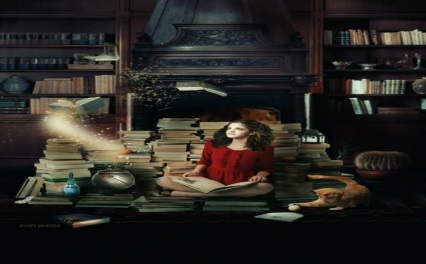 What can you see in this picture?What items (subjects) do you see?Describe the pictureYou guess! Our new theme is ‘’My favorite book!’’.  And now, what do you know about book?Even if you have read one good book in your life, you will know what reading gives.Watching the video.Look at the blackboard! While watching the video, you must be very attentively, because after watching the video, we will do tasks.  Our aim to this video, listen to the video and find new words. https://www.learnathome.ru/learn-english/harry-potter-chamber-secrets-1445Video(3min)Assessment criteria*Answer for the questions*find new wordsActive learning.SpeakingAnd now, children! Please, answer these questions.What do you say about this video?Tell me the main idea of this video.What to teach professor?Now, let’s work with our new words. (Children work with a blackboard)Listen and repeat after me! I read myselfThe children repeat after meThe control of the readingNew vocabulary:Transform-превращать Chamber of secrets-тайная комнатаAdmit-признавать Purebloods-чистокровныеHeir-наследникPurge-чисткаMonster-монстрRevision of grammar phrasal verbs ‘’look’’ In this video we meet a lot of verbs, one of them are phrasal verbs, that’s why let’s revise these verbs.Look atLook into Look out ofLook forLook afterLook upLook through The task: make sentences with phrasal verbs, according to the following pictures.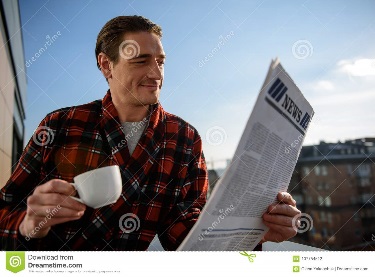 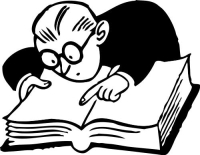 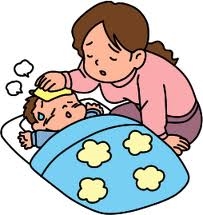 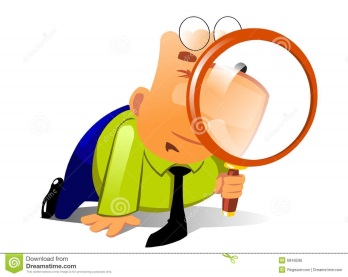 Work in groups ( project work).Assessment criteriaChoose one bookCreative of the presentationUsing lesson’s vocabularyThe next stage of the lesson is ‘’Group work’’. All people have different reading habits: some can’t live without reading, others don’t read at all except TV programmes. And what about you?  How much time do you spend on reading?What  kind of reading do you prefer: do you like reading books? Newspapers or magazines?Do you collect books?How many books do you have at home?Is reading important in our life?In order to do this task, I’ll divide you into 3groups.  At the beginning, our lesson I give you smiles and please turn the card with smile. You can see the name of the book. Who has got ‘’ Oliver Twist’’ will be the first group. Who has got ‘’Harry Potter’’ will be the second group and who has got ‘’Robinson Cruso’’ will be the third group. Now, I give you a shirt of paper, you must choose one book and describe it. Every person in your group must takes part in presentation. You have 5 min for this task. Very good! Perfect!HomeworkYour home task is to prepare a topic about advantages and disadvantages of reading. Compose 5-7 sentences.Reflection. Take your tablets, open massage and write down your emotions, which you receive from our lesson. Thank you! Conclusion I want to finish our lesson with the words of Charles Kingsley “Except a living man, there is nothing more wonderful than a book”.I hope that you understand that without books our life will be empty and boring. Read good books, enjoy them and think.Your marks for today’s lessons are the following…The lesson is over. Good luck and good bye!Organization moment. Good morning! I’m very happy to see you. Welcome to our English lesson! So, I have 12 cards with smiles and I want to start our lesson with excellent mood, that’s why I give you cards. Okay, so everyone has got a card with smile.  Before we start our lesson I want to do with you warm up. And task is very easy. Listen to me, and repeat the action after me.It’s time to thinkIt’s time to speakIt’s time to showReady steady go!Try to do it a bit faster. And now, let’s do it as fast as we can. Take your seats. Are you ready for the English lesson?Yes, okay.I would like you to know what we will do during the lesson. The task is very easy. So you have papers on your desks, open them. So, what we should do? We should match the pictures the cards with the action. Let’s do it one by one. *speak English*listen*learn new words*createChecking homework.Now, I’ll check your homework. What’s your homework? Your homework was to learn the kinds of literature by heart. And everybody look at the blackboard! I show you picture, you must tell me kind of story. Very well! You are right! Good answer. Look at the blackboard! Let’s revise! There are 2 kinds of literature.Conclusion of types of literature.Descriptor:- Find the right definition- Read the answerThe development of lexical and spelling skills (work with vocabulary definitions)Now I see that you understand that reading is important. Look at the blackboard, please. You see a book. Another wise man said: “Life without books is as a tree without leaves”. You have got 6 cards with kinds of books and 6 cards with definitions. And put our leaves on the tree, try to make up full sentences. Now, listen to me carefully. You have one minute to do it.ScienceHistorical Fairytale AdventureFantasy Biography Answers:1.	Science fiction is a book about actual or imagined scientific things or events.2.	A historical book is a book with an old story about great events and people in ancient times, which may not be true.3.	A fairy-tale is a story that teaches a lesson, a story in which animals or objects can speak.4.	Biography is a book about another person’s life.5. Adventure fiction is fiction that usually presents danger, or gives the reader a sense of excitement.6. Fantasy literature is literature set in an imaginary universe.You gave me very good  answers. Perfect! Now our tree looks beautiful!A new theme. Teacher asks  the questions about   the picture. Now, look at the blackboard! You can see the picture.What can you see in this picture?What items (subjects) do you see?Describe the pictureYou guess! Our new theme is ‘’My favorite book!’’.  And now, what do you know about book?Even if you have read one good book in your life, you will know what reading gives.Watching the video.Look at the blackboard! While watching the video, you must be very attentively, because after watching the video, we will do tasks.  Our aim to this video, listen to the video and find new words. https://www.learnathome.ru/learn-english/harry-potter-chamber-secrets-1445Video(3min)Assessment criteria*Answer for the questions*find new wordsActive learning.SpeakingAnd now, children! Please, answer these questions.What do you say about this video?Tell me the main idea of this video.What to teach professor?Now, let’s work with our new words. (Children work with a blackboard)Listen and repeat after me! I read myselfThe children repeat after meThe control of the readingNew vocabulary:Transform-превращать Chamber of secrets-тайная комнатаAdmit-признавать Purebloods-чистокровныеHeir-наследникPurge-чисткаMonster-монстрRevision of grammar phrasal verbs ‘’look’’ In this video we meet a lot of verbs, one of them are phrasal verbs, that’s why let’s revise these verbs.Look atLook into Look out ofLook forLook afterLook upLook through The task: make sentences with phrasal verbs, according to the following pictures.Work in groups ( project work).Assessment criteriaChoose one bookCreative of the presentationUsing lesson’s vocabularyThe next stage of the lesson is ‘’Group work’’. All people have different reading habits: some can’t live without reading, others don’t read at all except TV programmes. And what about you?  How much time do you spend on reading?What  kind of reading do you prefer: do you like reading books? Newspapers or magazines?Do you collect books?How many books do you have at home?Is reading important in our life?In order to do this task, I’ll divide you into 3groups.  At the beginning, our lesson I give you smiles and please turn the card with smile. You can see the name of the book. Who has got ‘’ Oliver Twist’’ will be the first group. Who has got ‘’Harry Potter’’ will be the second group and who has got ‘’Robinson Cruso’’ will be the third group. Now, I give you a shirt of paper, you must choose one book and describe it. Every person in your group must takes part in presentation. You have 5 min for this task. Very good! Perfect!HomeworkYour home task is to prepare a topic about advantages and disadvantages of reading. Compose 5-7 sentences.Reflection. Take your tablets, open massage and write down your emotions, which you receive from our lesson. Thank you! Conclusion I want to finish our lesson with the words of Charles Kingsley “Except a living man, there is nothing more wonderful than a book”.I hope that you understand that without books our life will be empty and boring. Read good books, enjoy them and think.Your marks for today’s lessons are the following…The lesson is over. Good luck and good bye!Organization moment. Good morning! I’m very happy to see you. Welcome to our English lesson! So, I have 12 cards with smiles and I want to start our lesson with excellent mood, that’s why I give you cards. Okay, so everyone has got a card with smile.  Before we start our lesson I want to do with you warm up. And task is very easy. Listen to me, and repeat the action after me.It’s time to thinkIt’s time to speakIt’s time to showReady steady go!Try to do it a bit faster. And now, let’s do it as fast as we can. Take your seats. Are you ready for the English lesson?Yes, okay.I would like you to know what we will do during the lesson. The task is very easy. So you have papers on your desks, open them. So, what we should do? We should match the pictures the cards with the action. Let’s do it one by one. *speak English*listen*learn new words*createChecking homework.Now, I’ll check your homework. What’s your homework? Your homework was to learn the kinds of literature by heart. And everybody look at the blackboard! I show you picture, you must tell me kind of story. Very well! You are right! Good answer. Look at the blackboard! Let’s revise! There are 2 kinds of literature.Conclusion of types of literature.Descriptor:- Find the right definition- Read the answerThe development of lexical and spelling skills (work with vocabulary definitions)Now I see that you understand that reading is important. Look at the blackboard, please. You see a book. Another wise man said: “Life without books is as a tree without leaves”. You have got 6 cards with kinds of books and 6 cards with definitions. And put our leaves on the tree, try to make up full sentences. Now, listen to me carefully. You have one minute to do it.ScienceHistorical Fairytale AdventureFantasy Biography Answers:1.	Science fiction is a book about actual or imagined scientific things or events.2.	A historical book is a book with an old story about great events and people in ancient times, which may not be true.3.	A fairy-tale is a story that teaches a lesson, a story in which animals or objects can speak.4.	Biography is a book about another person’s life.5. Adventure fiction is fiction that usually presents danger, or gives the reader a sense of excitement.6. Fantasy literature is literature set in an imaginary universe.You gave me very good  answers. Perfect! Now our tree looks beautiful!A new theme. Teacher asks  the questions about   the picture. Now, look at the blackboard! You can see the picture.What can you see in this picture?What items (subjects) do you see?Describe the pictureYou guess! Our new theme is ‘’My favorite book!’’.  And now, what do you know about book?Even if you have read one good book in your life, you will know what reading gives.Watching the video.Look at the blackboard! While watching the video, you must be very attentively, because after watching the video, we will do tasks.  Our aim to this video, listen to the video and find new words. https://www.learnathome.ru/learn-english/harry-potter-chamber-secrets-1445Video(3min)Assessment criteria*Answer for the questions*find new wordsActive learning.SpeakingAnd now, children! Please, answer these questions.What do you say about this video?Tell me the main idea of this video.What to teach professor?Now, let’s work with our new words. (Children work with a blackboard)Listen and repeat after me! I read myselfThe children repeat after meThe control of the readingNew vocabulary:Transform-превращать Chamber of secrets-тайная комнатаAdmit-признавать Purebloods-чистокровныеHeir-наследникPurge-чисткаMonster-монстрRevision of grammar phrasal verbs ‘’look’’ In this video we meet a lot of verbs, one of them are phrasal verbs, that’s why let’s revise these verbs.Look atLook into Look out ofLook forLook afterLook upLook through The task: make sentences with phrasal verbs, according to the following pictures.Work in groups ( project work).Assessment criteriaChoose one bookCreative of the presentationUsing lesson’s vocabularyThe next stage of the lesson is ‘’Group work’’. All people have different reading habits: some can’t live without reading, others don’t read at all except TV programmes. And what about you?  How much time do you spend on reading?What  kind of reading do you prefer: do you like reading books? Newspapers or magazines?Do you collect books?How many books do you have at home?Is reading important in our life?In order to do this task, I’ll divide you into 3groups.  At the beginning, our lesson I give you smiles and please turn the card with smile. You can see the name of the book. Who has got ‘’ Oliver Twist’’ will be the first group. Who has got ‘’Harry Potter’’ will be the second group and who has got ‘’Robinson Cruso’’ will be the third group. Now, I give you a shirt of paper, you must choose one book and describe it. Every person in your group must takes part in presentation. You have 5 min for this task. Very good! Perfect!HomeworkYour home task is to prepare a topic about advantages and disadvantages of reading. Compose 5-7 sentences.Reflection. Take your tablets, open massage and write down your emotions, which you receive from our lesson. Thank you! Conclusion I want to finish our lesson with the words of Charles Kingsley “Except a living man, there is nothing more wonderful than a book”.I hope that you understand that without books our life will be empty and boring. Read good books, enjoy them and think.Your marks for today’s lessons are the following…The lesson is over. Good luck and good bye!Organization moment. Good morning! I’m very happy to see you. Welcome to our English lesson! So, I have 12 cards with smiles and I want to start our lesson with excellent mood, that’s why I give you cards. Okay, so everyone has got a card with smile.  Before we start our lesson I want to do with you warm up. And task is very easy. Listen to me, and repeat the action after me.It’s time to thinkIt’s time to speakIt’s time to showReady steady go!Try to do it a bit faster. And now, let’s do it as fast as we can. Take your seats. Are you ready for the English lesson?Yes, okay.I would like you to know what we will do during the lesson. The task is very easy. So you have papers on your desks, open them. So, what we should do? We should match the pictures the cards with the action. Let’s do it one by one. *speak English*listen*learn new words*createChecking homework.Now, I’ll check your homework. What’s your homework? Your homework was to learn the kinds of literature by heart. And everybody look at the blackboard! I show you picture, you must tell me kind of story. Very well! You are right! Good answer. Look at the blackboard! Let’s revise! There are 2 kinds of literature.Conclusion of types of literature.Descriptor:- Find the right definition- Read the answerThe development of lexical and spelling skills (work with vocabulary definitions)Now I see that you understand that reading is important. Look at the blackboard, please. You see a book. Another wise man said: “Life without books is as a tree without leaves”. You have got 6 cards with kinds of books and 6 cards with definitions. And put our leaves on the tree, try to make up full sentences. Now, listen to me carefully. You have one minute to do it.ScienceHistorical Fairytale AdventureFantasy Biography Answers:1.	Science fiction is a book about actual or imagined scientific things or events.2.	A historical book is a book with an old story about great events and people in ancient times, which may not be true.3.	A fairy-tale is a story that teaches a lesson, a story in which animals or objects can speak.4.	Biography is a book about another person’s life.5. Adventure fiction is fiction that usually presents danger, or gives the reader a sense of excitement.6. Fantasy literature is literature set in an imaginary universe.You gave me very good  answers. Perfect! Now our tree looks beautiful!A new theme. Teacher asks  the questions about   the picture. Now, look at the blackboard! You can see the picture.What can you see in this picture?What items (subjects) do you see?Describe the pictureYou guess! Our new theme is ‘’My favorite book!’’.  And now, what do you know about book?Even if you have read one good book in your life, you will know what reading gives.Watching the video.Look at the blackboard! While watching the video, you must be very attentively, because after watching the video, we will do tasks.  Our aim to this video, listen to the video and find new words. https://www.learnathome.ru/learn-english/harry-potter-chamber-secrets-1445Video(3min)Assessment criteria*Answer for the questions*find new wordsActive learning.SpeakingAnd now, children! Please, answer these questions.What do you say about this video?Tell me the main idea of this video.What to teach professor?Now, let’s work with our new words. (Children work with a blackboard)Listen and repeat after me! I read myselfThe children repeat after meThe control of the readingNew vocabulary:Transform-превращать Chamber of secrets-тайная комнатаAdmit-признавать Purebloods-чистокровныеHeir-наследникPurge-чисткаMonster-монстрRevision of grammar phrasal verbs ‘’look’’ In this video we meet a lot of verbs, one of them are phrasal verbs, that’s why let’s revise these verbs.Look atLook into Look out ofLook forLook afterLook upLook through The task: make sentences with phrasal verbs, according to the following pictures.Work in groups ( project work).Assessment criteriaChoose one bookCreative of the presentationUsing lesson’s vocabularyThe next stage of the lesson is ‘’Group work’’. All people have different reading habits: some can’t live without reading, others don’t read at all except TV programmes. And what about you?  How much time do you spend on reading?What  kind of reading do you prefer: do you like reading books? Newspapers or magazines?Do you collect books?How many books do you have at home?Is reading important in our life?In order to do this task, I’ll divide you into 3groups.  At the beginning, our lesson I give you smiles and please turn the card with smile. You can see the name of the book. Who has got ‘’ Oliver Twist’’ will be the first group. Who has got ‘’Harry Potter’’ will be the second group and who has got ‘’Robinson Cruso’’ will be the third group. Now, I give you a shirt of paper, you must choose one book and describe it. Every person in your group must takes part in presentation. You have 5 min for this task. Very good! Perfect!HomeworkYour home task is to prepare a topic about advantages and disadvantages of reading. Compose 5-7 sentences.Reflection. Take your tablets, open massage and write down your emotions, which you receive from our lesson. Thank you! Conclusion I want to finish our lesson with the words of Charles Kingsley “Except a living man, there is nothing more wonderful than a book”.I hope that you understand that without books our life will be empty and boring. Read good books, enjoy them and think.Your marks for today’s lessons are the following…The lesson is over. Good luck and good bye!Organization moment. Good morning! I’m very happy to see you. Welcome to our English lesson! So, I have 12 cards with smiles and I want to start our lesson with excellent mood, that’s why I give you cards. Okay, so everyone has got a card with smile.  Before we start our lesson I want to do with you warm up. And task is very easy. Listen to me, and repeat the action after me.It’s time to thinkIt’s time to speakIt’s time to showReady steady go!Try to do it a bit faster. And now, let’s do it as fast as we can. Take your seats. Are you ready for the English lesson?Yes, okay.I would like you to know what we will do during the lesson. The task is very easy. So you have papers on your desks, open them. So, what we should do? We should match the pictures the cards with the action. Let’s do it one by one. *speak English*listen*learn new words*createChecking homework.Now, I’ll check your homework. What’s your homework? Your homework was to learn the kinds of literature by heart. And everybody look at the blackboard! I show you picture, you must tell me kind of story. Very well! You are right! Good answer. Look at the blackboard! Let’s revise! There are 2 kinds of literature.Conclusion of types of literature.Descriptor:- Find the right definition- Read the answerThe development of lexical and spelling skills (work with vocabulary definitions)Now I see that you understand that reading is important. Look at the blackboard, please. You see a book. Another wise man said: “Life without books is as a tree without leaves”. You have got 6 cards with kinds of books and 6 cards with definitions. And put our leaves on the tree, try to make up full sentences. Now, listen to me carefully. You have one minute to do it.ScienceHistorical Fairytale AdventureFantasy Biography Answers:1.	Science fiction is a book about actual or imagined scientific things or events.2.	A historical book is a book with an old story about great events and people in ancient times, which may not be true.3.	A fairy-tale is a story that teaches a lesson, a story in which animals or objects can speak.4.	Biography is a book about another person’s life.5. Adventure fiction is fiction that usually presents danger, or gives the reader a sense of excitement.6. Fantasy literature is literature set in an imaginary universe.You gave me very good  answers. Perfect! Now our tree looks beautiful!A new theme. Teacher asks  the questions about   the picture. Now, look at the blackboard! You can see the picture.What can you see in this picture?What items (subjects) do you see?Describe the pictureYou guess! Our new theme is ‘’My favorite book!’’.  And now, what do you know about book?Even if you have read one good book in your life, you will know what reading gives.Watching the video.Look at the blackboard! While watching the video, you must be very attentively, because after watching the video, we will do tasks.  Our aim to this video, listen to the video and find new words. https://www.learnathome.ru/learn-english/harry-potter-chamber-secrets-1445Video(3min)Assessment criteria*Answer for the questions*find new wordsActive learning.SpeakingAnd now, children! Please, answer these questions.What do you say about this video?Tell me the main idea of this video.What to teach professor?Now, let’s work with our new words. (Children work with a blackboard)Listen and repeat after me! I read myselfThe children repeat after meThe control of the readingNew vocabulary:Transform-превращать Chamber of secrets-тайная комнатаAdmit-признавать Purebloods-чистокровныеHeir-наследникPurge-чисткаMonster-монстрRevision of grammar phrasal verbs ‘’look’’ In this video we meet a lot of verbs, one of them are phrasal verbs, that’s why let’s revise these verbs.Look atLook into Look out ofLook forLook afterLook upLook through The task: make sentences with phrasal verbs, according to the following pictures.Work in groups ( project work).Assessment criteriaChoose one bookCreative of the presentationUsing lesson’s vocabularyThe next stage of the lesson is ‘’Group work’’. All people have different reading habits: some can’t live without reading, others don’t read at all except TV programmes. And what about you?  How much time do you spend on reading?What  kind of reading do you prefer: do you like reading books? Newspapers or magazines?Do you collect books?How many books do you have at home?Is reading important in our life?In order to do this task, I’ll divide you into 3groups.  At the beginning, our lesson I give you smiles and please turn the card with smile. You can see the name of the book. Who has got ‘’ Oliver Twist’’ will be the first group. Who has got ‘’Harry Potter’’ will be the second group and who has got ‘’Robinson Cruso’’ will be the third group. Now, I give you a shirt of paper, you must choose one book and describe it. Every person in your group must takes part in presentation. You have 5 min for this task. Very good! Perfect!HomeworkYour home task is to prepare a topic about advantages and disadvantages of reading. Compose 5-7 sentences.Reflection. Take your tablets, open massage and write down your emotions, which you receive from our lesson. Thank you! Conclusion I want to finish our lesson with the words of Charles Kingsley “Except a living man, there is nothing more wonderful than a book”.I hope that you understand that without books our life will be empty and boring. Read good books, enjoy them and think.Your marks for today’s lessons are the following…The lesson is over. Good luck and good bye!Cards with smilescolorful pictures interactiveboard ‘’card with tasks’’Video Posters colored pencils                                                 Additional information                                                 Additional information                                                 Additional information                                                 Additional information                                                 Additional information                                                 Additional information                                                 Additional informationDifferentiation – how do you plan to give more support? How do you plan to challenge the more able learners?Less able learners -  work with the support  of a teacher, during the task teacher prompt some detail of the task.More able learners – independent work on definite tasks without support from the teacherDifferentiation – how do you plan to give more support? How do you plan to challenge the more able learners?Less able learners -  work with the support  of a teacher, during the task teacher prompt some detail of the task.More able learners – independent work on definite tasks without support from the teacherAssessment – how are you planning to check learners’ learning?through observation, giving the colorful cardsdescriptorsAssessment – how are you planning to check learners’ learning?through observation, giving the colorful cardsdescriptorsAssessment – how are you planning to check learners’ learning?through observation, giving the colorful cardsdescriptorsHealth and safety check
      ICT links
Health promoting techniques      Breaks and physical activities used.Monitor classroom space                           when students start moving aroundHealth and safety check
      ICT links
Health promoting techniques      Breaks and physical activities used.Monitor classroom space                           when students start moving around               Reflection:What aims did I achieve today?What points of the lesson was not clear to the learners?Whether correctly I have picked up the differentiated tasks for  the learners?               Reflection:What aims did I achieve today?What points of the lesson was not clear to the learners?Whether correctly I have picked up the differentiated tasks for  the learners?               Reflection:What aims did I achieve today?What points of the lesson was not clear to the learners?Whether correctly I have picked up the differentiated tasks for  the learners?